ИНФОРМАЦИОННЫЙ БЮЛЛЕТЕНЬОРГАНОВ МЕСТНОГО САМОУПРАВЛЕНИЯ МУНИЦИПАЛЬНОГО ОБРАЗОВАНИЯ  ОРЛОВСКИЙ МУНИЦИПАЛЬНЫЙ РАЙОН  КИРОВСКОЙ  ОБЛАСТИ(ОФИЦИАЛЬНОЕ    ИЗДАНИЕ)№ 15 (259)Май  2018СодержаниеИзвещение о проведении аукционаУправления по экономике, имущественным отношениям и земельным ресурсам администрации Орловского Кировской области информирует: 05.06.2018 в 14 часов 00 минут по адресу: Кировская обл., г. Орлов, ул. Ст. Халтурина, д. 18, зал заседаний (3 этаж), на основании постановления администрации Орловского района Кировской области от 27.04.2018 № 288-П «О подготовке и проведении аукциона на право заключения договора аренды земельного участка с кадастровым номером 43:25:350501:18» состоится открытый по составу участников аукцион на право заключения договора аренды сроком на 49 (сорок девять) лет земельного участка с кадастровым номером 43:25:350501:18, площадью 55398 кв.м, местоположение: Кировская область, Орловский район, Орловское с/п, категория земель – земли сельскохозяйственного назначения, разрешенное использование: сельскохозяйственное использование.В качестве начальной цены предмета аукциона на право заключения договора аренды земельного участка устанавливается размер ежегодной арендной платы, определенной на основании ст. 39.11 Земельного кодекса Российской Федерации, в размере  – 2651,00 рубль  (НДС нет), шаг аукциона 3% от начальной цены – 80,00 руб., сумма задатка 20% от начальной цены – 530,00руб.  Реквизиты для внесения задатков: УФК по Кировской области (Управление по экономике, имущественным отношениям и земельным ресурсам администрации Орловского района) ИНН 4336002426, КПП 433601001, расчетный счет 40302810922023330190, л/с 05403014080 (управление по экономике) в отделение Киров в г. Киров          Лицам, участвовавшим в аукционе, но не победившим в нем, задаток возвращается в течение 3 дней. Внесенный победителем аукциона задаток засчитывается в счет исполнения денежных обязательств по результатам проведенного аукциона.Документы, необходимые для участия в аукционе, определяются в соответствии со ст. 39.12 Земельного кодекса Российской Федерации. Аукцион проводится в соответствии со ст.39.12 Земельного кодекса Российской Федерации.Заявки на участие в аукционе принимаются с 03.05.2018 по 01.06.2018 включительно с 8:00 до 17:00, обед с 12:00 до 13:00,  в рабочие дни в администрации Орловского района (Кировская область, г. Орлов, ул. Ст.Халтурина, . д.18, каб. 15).Ознакомиться с аукционной документацией и формой заявки можно по адресу: Кировская область, г. Орлов, ул. Ст.Халтурина, д.18, каб. 15,  с 8:00 до 17:00, обед с 12:00 до 13:00,  в рабочие дни или на сайте http:www.torgi.gov.ru сети «Интернет».Комиссия по рассмотрению заявок состоится 04.06.2018.           В случае выявления обстоятельств, предусмотренных пунктом 8  статьи 39.11 Земельного кодекса, принимается решение об отказе в проведении аукциона. Извещение об отказе в проведении аукциона размещается на официальном сайте организатором аукциона в течение трех дней со дня принятия данного решения. Организатор аукциона в течение трех дней со дня принятия решения об отказе в проведении аукциона извещает участников аукциона об отказе в проведении аукциона и возвращает его участникам внесенные задатки.Начальник управления по экономике, имущественным отношениям и земельным ресурсам администрации Орловского района  			      Е.А. Тюфякова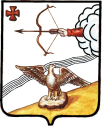 АДМИНИСТРАЦИЯ ОРЛОВСКОГО РАЙОНАКИРОВСКОЙ ОБЛАСТИПОСТАНОВЛЕНИЕ  28.04.2018                                					                     № 289-пг. ОрловОб организации работ по сохранению биологического разнообразия и       охране окружающей среды в весенне-нерестовый период 2018 годана водных объектах общего пользования       В целях сохранения и воспроизводства водных биологических ресурсов, охраны окружающей среды в весенне-нерестовый период 2018 года на водных объектах общего пользования, расположенных на территории Орловского района, в соответствии с положениями Водного кодекса Российской Федерации, Федеральных законов от 10.01.2002 № 7-ФЗ «Об охране окружающей среды», от 24.04.1995 № 52-ФЗ «О животном мире», от 20.12.2004 № 166-ФЗ «О рыболовстве и сохранении водных биологических ресурсов», руководствуясь нормами Федерального закона от 06.10.2003 № 131-ФЗ «Об общих принципах организации местного самоуправления в Российской Федерации», правил рыболовства Волжско-Каспийского рыбохозяйственного бассейна, утвержденными приказом Министерства сельского хозяйства Российской Федерации от 18.11.2014 № 453 «Об утверждении правил рыболовства для Волжско-Каспийского рыбохозяйственного бассейна», во исполнение распоряжения Правительства Кировской области от 19.04.2018  № 110  «О весенне-нерестовом периоде 2018 года», администрация Орловского района ПОСТАНОВЛЯЕТ: 1. Довести до сведения заинтересованных лиц Орловского района через средства массовой информации запретные сроки:добычи (вылова) водных биологических ресурсов в весенне-нерестовый период (с момента распадения льда по 10 июня) всеми орудиями добычи (вылова), за исключением одной поплавочной или донной удочки с берега с общим количеством крючков не более 2 штук на орудиях добычи (вылова) у одного гражданина вне мест нереста, указанных в приложении № 6 к Правилам рыболовства Волжско-Каспийского рыбохозяйственного бассейна;добычи (вылова) всех видов водных биологических ресурсов для осуществления промышленного рыболовства на территории области с 15 апреля по 15 июня 2018 года;на передвижение по рекам, озёрам, водохранилищам и их протокам на всех видах маломерных и прогулочных судов с применением моторов в запретные сроки (с момента распадения льда по 10 июня), за исключением использования моторных судов и плавучих средств для осуществления рыболовства по разрешениям на добычу (вылов) водных биологических ресурсов.2. Сформировать     и     обеспечить     эффективную     деятельность межведомственной оперативной группы (далее - оперативная группа) по охране окружающей среды в весенне-нерестовый период 2018 года на водных объектах      общего      пользования,      расположенных      на      территории муниципального образования, согласно  приложению 1.3.	Руководителю оперативной группы:Предоставить  возможность формирования  бригад  из  состава оперативной  группы  для  осуществления  охраны   окружающей  среды  в весенне-нерестовый   период   2018   года   на   водных   объектах   общего пользования. В   установленном   порядке   информировать   уполномоченные органы    исполнительной    власти    по    фактам    выявленных    нарушений природоохранного законодательства.4. Первому заместителю главы администрации Орловского района Аботурову А.В.:4.1. Обеспечить контроль за деятельностью оперативной группы.4.2. Информировать население района об ограничениях рыболовства в весенне-нерестовый период 2018 года через средства массовой информации.5. Рекомендовать главам Орловского городского поселения (Колеватов Д.Д.) и Орловского сельского поселения (Фокина Л.В.) активизировать работу по охране окружающей среды, в том числе на водных  объектах   общего  пользования,   расположенных   на  территориях муниципальных образований.6.	Контроль за исполнением настоящего постановления оставляю за собой.7. Опубликовать настоящее постановление в Информационном бюллетене органов местного самоуправления Орловский муниципальный район Кировской области.8. Постановление вступает в силу с момента опубликования.Глава администрации Орловского района            	С.С. ЦелищевПриложение Утвержденпостановлением администрации района от  28.04.2018 № 289-пСОСТАВмежведомственной оперативной группы  по охране окружающей среды в весеннее- нерестовый период 2018 год  на  водных объектах общего  пользования Орловского района Кировской области________________________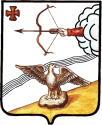 АДМИНИСТРАЦИЯ ОРЛОВСКОГО РАЙОНАКИРОВСКОЙ ОБЛАСТИПОСТАНОВЛЕНИЕ 28.04.2018                         			                      	    	           № 291-пг. ОрловО подготовке и проведении в 2018 году Года добровольца (волонтера) в муниципальном образовании Орловский муниципальный районВ целях развития и поддержки добровольческого движения в Орловском районе, администрация Орловского района ПОСТАНОВЛЯЕТ:1. Утвердить состав организационного комитета по подготовке и проведению в 2018 году Года добровольца (волонтера) в муниципальном образовании Орловский муниципальный район согласно приложению 1.2. Утвердить план мероприятий Года добровольца (волонтера) в муниципальном образовании Орловский муниципальный район согласно приложению 2.3. Опубликовать настоящее постановление в Информационном бюллетене органов местного самоуправления муниципального образования Орловский муниципальный район Кировской области.4. Постановление вступает в силу с момента опубликования.Глава администрацииОрловского района                    С.С.ЦелищевПриложение 1УТВЕРЖДЕНОПостановлением администрацииОрловского района От 28.04.2018 № 291-пСОСТАВорганизационного комитета по подготовке и проведению в 2018 году Года добровольца (волонтера) в муниципальном образовании Орловский муниципальный районПриложение 2УТВЕРЖДЕНОПостановлением администрацииОрловского района от 28.04.2018 № 291-пПЛАНпроведения Года добровольца (волонтера) в муниципальном образовании Орловский муниципальный район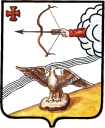 АДМИНИСТРАЦИЯ ОРЛОВСКОГО РАЙОНАКИРОВСКОЙ ОБЛАСТИПОСТАНОВЛЕНИЕ08.05.2018								                           № 302-пг. ОрловОб утверждении видов работ и перечня предприятий, организаций, учреждений расположенных на территории муниципального образования  Орловский муниципальный район Кировской области для трудоустройства граждан  с целью исполнения судебных решенийо назначении  административного наказания в виде обязательных работ на 2018 годВ соответствии со ст. 3.13 32.13 Кодекса об Административных правонарушениях  Российской Федерации и ст. 109.2 Федерального закона от 02.10.2007 № 229-ФЗ «Об исполнительном производстве», администрация Орловского района Кировской области  ПОСТАНОВЛЯЕТ:1.Утвердить  виды обязательных работ согласно приложению 1.2. Утвердить перечень предприятий, организаций, учреждений  расположенных на территории муниципального образования Орловский муниципальный район  для отбывания административного наказания  в виде   работ согласно приложению 2.2. Рекомендовать руководителям указанных в приложении предприятий, организаций, учреждений муниципального образования Орловского муниципального района Кировской области  при наличии возможности, обеспечить соответствующим объемом работ граждан, направляемых Управлением Федеральной службы судебных приставов по Кировской области, оказывать содействие службе судебных приставов по уведомлению должников, проживающих в сельской местности, а также обеспечить контроль над качеством выполнения указанных работ.3. Опубликовать настоящее постановление в Информационном бюллетене органов местного самоуправления муниципального образования Орловский муниципальный район Кировской области.4. Постановление вступает в силу с момента опубликования.Глава администрацииОрловского района                  С.С.ЦелищевПриложение № 1СОГЛАСОВАНОНачальник отдела-старший судебныйпристав отдела судебных приставовпо Орловскому району УФССП России по Кировской области_________________А.Л. РодинаВИДЫ  ОБЯЗАТЕЛЬНЫХ  РАБОТ1.Благоустройство территории населенных пунктов.2.Благоустройство территории и оборудование детских площадок.3.Заготовка дров.4.Озеленение территории населенных пунктов, дворов.5.Оказание социальной помощи населению (вскопка огородов и др.).6.Очистка от грязи, снега и льда элементов мостов и дорог, недоступных  для специальной техники.7.Очистка подъездных путей к пожарным водоемам от снега и льда.       8.Очистка территорий населенных пунктов от снега и льда.       9.Участие в работах по подготовке к отопительному сезону учреждений культуры, образования, здравоохранения и социальной сферы (выполнение подсобных работ, не требующих специальных навыков и знаний).10.Распиловка, колка и укладка дров.11.Скашивание травы, рубка кустарников на обочинах автомобильных дорог.12.Уборка мусора.13.Уборка подсобных, бытовых и производственных помещений предприятий.14.Уборка подъездов жилых домов (мытье полов, панелей и др.).15.Уборка территорий кладбищ.16.Благоустройство памятников и прилегающих к ним территорий, парков, мест захоронения.17. Иные общественно-полезные работы, не требующие специальных навыков и познаний.ПЕРЕЧЕНЬпредприятий, организаций, учреждений  расположенных на территории муниципального образования Орловский муниципальный район  для отбывания административного наказания в виде  обязательных работ_______________ИНФОРМАЦИОННЫЙ БЮЛЛЕТЕНЬОРГАНОВ МЕСТНОГО САМОУПРАВЛЕНИЯ МУНИЦИПАЛЬНОГО ОБРАЗОВАНИЯ  ОРЛОВСКИЙ МУНИЦИПАЛЬНЫЙ РАЙОН  КИРОВСКОЙ  ОБЛАСТИ(ОФИЦИАЛЬНОЕ    ИЗДАНИЕ)Отпечатано в администрации Орловского района  08.05.2018, . Орлов Кировской области, ул. Ст. Халтурина, 18  тираж  20  экземпляров1Извещение о проведении аукциона2Постановление администрации Орловского района от 28.04.2018    № 289-п                    «Об организации работ по сохранению биологического разнообразия и охране окружающей среды в весенне-нерестовый период 2018 года на водных объектах общего пользования»3Постановление администрации Орловского района от 28.04.2018    № 291-п «О подготовке и проведении в 2018 году Года добровольца (волонтера) в муниципальном образовании Орловский муниципальный район»4Постановление администрации Орловского района от 08.05.2018    № 302-п «Об утверждении видов работ и перечня предприятий, организаций, учреждений расположенных на территории муниципального образования  Орловский муниципальный район Кировской области для трудоустройства граждан  с целью исполнения судебных решений о назначении  административного наказания в виде обязательных работ на 2018 год»АБОТУРОВ Андрей Валентинович-первый заместитель  главы администрации Орловского района, руководитель оперативной группыПОНОМОРЁВААнна Валерьевна-Начальник ОУУП и ПДК ОП «Орловское» майор полиции, заместитель руководителя оперативной группы (по согласованию)ГРЕБЕНЕВ Александр Михайлович-Заместитель начальника управления по вопросам  жизнеобеспечения архитектуры и градостроительства администрации района, секретарь оперативной группыБИСЕРОВ Александр Георгиевич-Заместитель главы администрации Орловского  района, начальник управления жизнеобеспечения, архитектуры и градостроительства администрации Орловского районаЗЛОБИННиколай Иванович-Государственный инспектор Котельничского участка   ГИМС МЧС России по Кировской области  (по согласованию)КазанцеваОльга Николаевна-Главный специалист  по Орловскому району  КОГБУ «Кировский областной центр охраны окружающей среды и природопользования» (по согласованию)Попов Михаил Владимирович-Старший государственный инспектор управления охраны  и использования животного мира Кировской области,  министерства охраны окружающей среды Кировской области ( по согласованию)АШИХМИНАТатьяна Ивановна- заместитель главы администрации Орловского района по профилактике правонарушений, заведующая отделом культуры и социальной работы, председатель комитетаТУРАЕВААнна Александровна- ведущий специалист по работе с молодежью администрации Орловского района, секретарь комитетаЧлены комитета:КНЯЗЕВАСветлана Анатольевна- заместитель директора по воспитательной работе КОГПОБУ «Орлово-Вятский сельскохозяйственный колледж» по согласованию)КОЛЕВАТОВ Дмитрий Дионисьевич- глава Орловского городского поселения (по согласованию)ОБУХОВАТатьяна Евгеньевна- главный специалист по культуре администрации Орловского районаСУЧКОВА Мария Павловна- начальник управления образования администрации Орловского районаСЫЧЕВА Алла Анатольевна- заместитель директора по воспитательной работе КОГПОАУ «Орловский колледж педагогики и профессиональных технологий» (по согласованию)ФОКИНАЛариса Валерьевна- глава Орловского сельского поселения (по согласованию)ШИШКИНАВера Дмитриевна- директор МБУК «Орловская центральная районная библиотека» (по согласованию)№ п/пНазвание мероприятияСрок реализацииОтветственные исполнители1Открытие года добровольца (волонтера) в Орловском районе26.01.2018Специалист по работе с молодежью А.А.Тураева2Акция «LOVE IS»14.04.2018Специалист по работе с молодежью А.А.Тураева3Акция «Моя мама лучше всех»03.03.2018Специалист по работе с молодежью А.А.Тураева4Акция памяти погибших в Кемерово29.03.2018Специалист по работе с молодежью А.А.Тураева5Участие в областном Форуме «Добрая Вятка – вместе мы можем все»29.03.2018Специалист по работе с молодежью А.А.Тураева6Организация и проведение марафона добрых территорий «Добрая Вятка. Добрый Орлов»02.04.2018-28.04.2018Орг. комитет по проведению Года волонтера7Реализация проекта «Здорово живешь! (тренинги для волонтеров; проведение 4 сетевых акций)апрель-ноябрьСпециалист по работе с молодежью А.А.Тураева8Закрытие марафона добрых территорий «Добрая Вятка. Добрый Орлов»26.04.2018Специалист по работе с молодежью А.А.Тураева9Акция «Георгиевская ленточка»28 апреля – 9 маяСпециалист по работе с молодежью А.А.Тураева10Тематические вечера, посвященные Дню Победы в Великой Отечественной войне»09.05.2018Образовательные учреждения района11Акция «Волонтеры Победы» (Бессмертный полк», Солдатская каша» и др.)09.05.2018Орг. комитет по проведению Года волонтера, администрации поселений12Благотворительный концерт «Вместе мы можем все» в помощь детям, больным онкологиейМайОрловский ЦКиД,Специалист по работе с молодежью А.А.Тураева13Участие во Всероссийском экологическом субботнике «Зеленая весна»С 21.04. по 21.05.2018Специалист по работе с молодежью А.А.Тураева14Квест в рамках акции «Волонтеры Победы»ИюньСпециалист по работе с молодежью А.А.Тураева15Патриотическая акция «Свеча памяти», посвященная началу Великой Отечественной войны 1941-1945 годов»22.06.2018Орг. комитет по проведению Года волонтера16Организация и проведение мероприятий в рамках VII Всероссийской акции «Добровольцы-детям»С 15.05. по 15.09.2018Комплексный центр социального обслуживания населенияОрг. комитет по проведению Года волонтера17Участие в областных мероприятиях, посвященных празднованию Дня молодежи – Экватор Года добровольцев»27.06.2018Специалист по работе с молодежью А.А.Тураева18Участие в региональном форуме «Технологии добра на Вятке»НоябрьСпециалист по работе с молодежью А.А.Тураева19Фестиваль «Здоровый образ жизни»30.11.2018Главный специалист по культуре Обухова Т.Е.,Специалист по работе с молодежью А.А.Тураева20Районный слет молодежи с награждением лучших волонтеров района09.11.2018Специалист по работе с молодежью А.А.Тураева21Закрытие Года волонтера в Орловском районеДекабрь 2018 годаОрг. комитет по проведению Года волонтера       СОГЛАСОВАНОНачальнику отдела-старший судебныйпристав отдела судебных приставовпо Орловскому району УФССПРоссии по Кировской области______________________А.Л.РодинаПриложение 2№ ппНаименование предприятия, организацииАдрес предприятия, организацииАдминистрация Орловского городского поселения Орловского района Кировской области ул. Ленина, 78Администрация Орловского сельского поселения Орловского района Кировской областид. Моржи,  Мира, д. 4Цепелевский территориальный отдел:Цепелевский территориальный отдел:Цепелевский территориальный отдел:Цепелевское МУП ЖКХ Васенина В.А. (по согласованию)д. Цепели, ул. Мира, 6Цепелевский сельский дом культуры МКУ «Орловская ЦКС» Орловского сельского поселения (по согласованию)д. Цепели, ул. Мира, 6 Шадричевский территориальный отдел:Шадричевский территориальный отдел:Шадричевский территориальный отдел:Шадричевский сельский дом культуры МКУ «Орловская ЦКС» Орловского сельского поселения (по согласованию)д. Шадричи, ул. Мира, д. 22Русановский сельский дом культуры МКУ «Орловская ЦКС» Орловского сельского поселения (по согласованию)с. Русаново,  ул. Советская, 29 Кленовицкий клуб МКУ «Орловская ЦКС» Орловского сельского поселения (по согласованию)с. Солоницыны, ул. Молодежная, 22Чудиновский территориальный отдел:Чудиновский территориальный отдел:Чудиновский территориальный отдел:Б-Юринский клуб МКУ «Орловская ЦКС» Орловского сельского поселения (по согласованию)д. Коробовщина, д. 61Чудиновский сельский дом культуры МКУ «Орловская ЦКС» Орловского сельского поселения (по согласованию)с. Чудиново, ул. Заречная, 12Кузнецовский территориальный отдел:Кузнецовский территориальный отдел:Кузнецовский территориальный отдел:Кузнецовский сельский дом культуры МКУ «Орловская ЦКС» Орловского сельского поселения (по согласованию)д. Кузнецы, ул. Школьная, 8Колковский территориальный отдел:Колковский территориальный отдел:Колковский территориальный отдел:Колковский сельский дом культуры МКУ «Орловская ЦКС» Орловского сельского поселения (по согласованию)с. Колково, ул. Шубина, 9 Степановский сельский дом культуры МКУ «Орловская ЦКС» Орловского сельского поселения (по согласованию)д. Степановщина, ул. Труда, 24Тохтинский территориальный отдел:Тохтинский территориальный отдел:Тохтинский территориальный отдел:Тохтинский сельский дом культуры МКУ «Орловская ЦКС» Орловского сельского поселения (по согласованию)с. Тохтино,  ул. Советская, 2Подгородний территориальный отдел:Подгородний территориальный отдел:Подгородний территориальный отдел:Подгородний сельский дом культуры МКУ «Орловская ЦКС» Орловского сельского поселения (по согласованию)д. Моржи, ул. Мира, 1Поляковский клуб МКУ «Орловская ЦКС» Орловского сельского поселения (по согласованию)д. Поляки, ул. Советская,  8